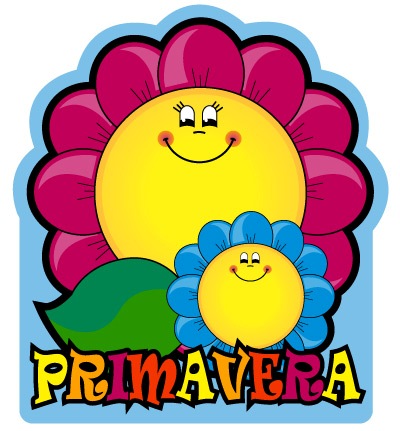 UNIDAD DIDÁCTICA 9. LA PRIMAVERAUNIDAD DIDÁCTICA 9. LA PRIMAVERA                                              SESIÓN Nº 1 ADIVINANZAS DE LA PRIMAVERAÁmbito lingüistico Se compara a la margarita con el __________ ¿Dónde está el huevo? ____________________________¿Cómo está el árbol toda la vida?____________________¿Cuándo se desnuda el árbol? ______________________¿ Y cuándo se viste?_______________________________Completa con “za” o “ca”.-        ___patilla;	___cería;     	ro___r;  	  ___nahoria;	o___so2. Realiza estas operaciones:45.385+ 37.242+12=                        52.605 – 9.115=x 5=                                    67. 842 x 6=Problema: En mi cumpleaños había una caja con 268 fresas y nos comimos 138. Si las restantes los repartí entre mis 5 hermanas. ¿Cuántas fresas le di a cada una?UNIDAD DIDÁCTICA 9. LA PRIMAVERA                                              SESIÓN Nº 2LAS ALERGIASÁmbito lingüístico¿Qué creen algunas personas en muchas ocasiones? ___________________________________________¿Qué han provocado las altas temperaturas?. ______Busca en el texto:Dos palabras de 3 silabas:______________________Dos palabras de 4 silabas:______________________Localiza la sílaba tónica de estas palabras 			arroyos, olivar, vegetación, jara, caléndula, álamoEscribe el anterior y posterior de los  números siguientes:.........110..........  	.........500.........      .......1000........ .........440........          .........800.........      .......2400.........Realiza estas operaciones:65824 + 23867 + 72645=       435006 – 218686 =	456235 X 64 =		              197858 : 6 =Problema :Vendo 6 plantas de olivo a 14 euros cada una y me pagan con un billete de 100 euros. ¿Cuánto dinero tengo que devolver?UNIDAD DIDÁCTICA 9. LA PRIMAVERA                                              SESIÓN Nº 3LAS ALERGIAS IIÁmbito lingüístico¿Cuántos pacientes hay alérgicos en España? ________¿Cuáles son los síntomas de la alergia?_____________¿A qué afecta todo esto ?__________________________Escribe una frase con cada una de las siguientes palabras:“los resfriados”: ........................................................................“alergias”:....................................................................................Forma palabras a partir de las dadas:• mar: marino, _______________________________________
• barba: _____________________________________________
• sal: ________________________________________________Realiza estas operaciones:65824 + 23867 + 72645=       435006 – 218686 =	456235 X 64 =		              197858 : 6 =Problema :Un comerciante de quesos ha recibido un pedido de 267 quesos semicurados a 9 € cada uno. ¿Cuánto pagará por el pedido?
Si luego vende cada unidad a 12 €, ¿cuánto gana en la operación?UNIDAD DIDÁCTICA 9. LA PRIMAVERA                                              SESIÓN Nº 4 LA  PRIMAVERAÁmbito lingüístico¿Cómo era la noche?         ¿Qué  era el mundo? ¿Dónde fue mi sangre? ¿Dónde se perdió mi corazón?Explica con tus palabras lo que tú crees que significa :  inundar  = ...............................     cálido    =............................................misterio = .............................................Realiza estas operaciones :64´25 + 14´45 + 0´85 +  12´15  =     7304,50 + 54,60 + 3644,30 = 3000  - 1562 =                             25´40 – 8´65 =24625,30 X 400=                          166284 : 704 =Problema : Compramos 3 docenas y media de flores para adornar nuestra casa. Nos cobran  a  2´40  euros  cada docena.      ¿Cuántas flores hemos comprado?  ¿ Cuánto nos han costado ? ¿A cuánto sale cada flor?  ¿ Cuánto costarían  80 flores iguales a estas?UNIDAD DIDÁCTICA 9. LA PRIMAVERA                                              SESIÓN Nº 5 LA  PRIMAVERAÁmbito lingüístico¿Qué era hermoso? ¿Qué tenía en la mano? ¿Con qué me fundí? ¿Cómo palpité?Completa esta palabras con  “b”  o   “v”,  o  con  “y”  o  “ll” : prima...era ,     inunda...a,     a...ierto,     le...e,     nu...es,             la...ios,         arro...o ,        murmu...oRealiza estas operaciones:296 + 5.342 + 756 + 9= 	192 + 55.564 + 56=       9.654.632 – 854.126 = 6.945.122 – 244.552=     218387 X330=	     221200 X 307=     321.762 : 26=Problema:Las vacas de Teresa le dan 41 litros de leche al día. ¿Cuántos litros de leche tendrá en una semana?UNIDAD DIDÁCTICA 9. LA PRIMAVERA                                              SESIÓN Nº 6 LA  PRIMAVERA: EL CLIMAÁmbito lingüístico¿Qué meses corresponden a la primavera en el hemisferio norte?¿Cuál es el día más largo del año?¿Qué caracteriza a la primavera?Poner delante de cada palabra: el / la/ los/las..........   sur	            ..........   meses		        .......  año..........   temperaturas	   ..........   estación	        .......  días	..........   tiempo		   ..........   verano	               .......  horas	Resuelve las siguientes operaciones:968 + 3480 + 19 =					7180 X 48 =9760 – 1948 =					8765 : 5 =ProblemaPaula gana en su trabajo de verano 56€ diarios. ¿Cuánto ganará en el mes de julio?UNIDAD DIDÁCTICA 9. LA PRIMAVERA                                              SESIÓN Nº 7 LA  PRIMAVERA:LAS PLANTASÁmbito lingüístico¿Cuántas especies de plantas hay?¿Cómo se llaman los arboles mas grandes?¿Hasta cuanto puede medir una secuoya?Separa en silabas las siguientes palabras:Bicicleta	camino	asunto	arbusto	primaveraRealiza las siguientes operaciones :368203 +575864 + 25312 + 37 =	986534 – 678213 =	      957365 X 64 =		907530 : 24 =	Problema Tres personas compran  varios cabeceros de cama por 2.380 euros. Luego los venden por 4.660 euros. ¿Qué beneficio ha obtenido cada una de ellas?UNIDAD DIDÁCTICA 9. LA PRIMAVERA                                              SESIÓN Nº 8 LAS ESTACIONES DEL AÑOÁmbito lingüístico¿Cuáles son los movimientos de la Tierra?¿Cuáles son las estaciones del año?¿Cuándo empieza la primavera?Separa correctamente la frase: latierratienedosmovimientosunodetraslaciónyotroderotación.Realiza las siguientes operaciones :         324,5 + 4235,36 + 1,3 =                7560,4 - 63,23  =         43572 X 46,5 =                                546839,57 : 546 =Problema :                      Sabiendo que el verano empieza el 21 de Junio y termina el 22 de Septiembre ¿ Cuántos días hay de verano ? y ¿Cuántas horas ?.UNIDAD DIDÁCTICA 9. LA PRIMAVERA                                              SESIÓN Nº 9 REFRANES DE LA  PRIMAVERAÁmbito lingüístico¿Qué altera la sangre?¿Qué mes trae aguas mil?¿Qué animales cambian la pelleja?Completa las letras que faltan en este abecedario:a, b, c, d, e, g, h, i, k, l, m, n, o, q,r, t, u, v, w, x, z.Realiza las siguientes operaciones :1 + 120.659 + 40 + 9.304 + 235 =             9.650.213 - 98.078 =	   123.695 - 50.235 =       	4.975.879 X 58 =          49.759 : 8 = Problema Roberto tiene 124 cromos de mamíferos, 69 cromos de insectos más que de mamíferos y 38 cromos de aves más que de insectos. ¿Cuántos cromos le faltan a Roberto para completar una colección de 1.000 cromosUNIDAD DIDÁCTICA 9. LA PRIMAVERA                                              SESIÓN Nº 10 POESÍA IÁmbito lingüístico¿Qué tipo de texto es?¿Qué seres vivos aparecen?¿Están contentos o no con la llegada de la primavera? Coloca  el , la , los ,las donde corresponda :.......  color      ......  estaciones        ......  margarita        ......  olor.......  flor         ......  símbolos          .....  épocas        ......  clavelesRealiza las siguientes operaciones : 4357 + 243 + 65 + 8  =         43562 - 6354 =        534090 X 600 =      53647 X 352 =                     546800 : 8 =             635487 : 356 =Problema  Una granjera compra 12 gallinas por 187’2 euros  en total. Si las vende a 29’75 euros cada una, ¿cuánto dinero ha ganado?UNIDAD DIDÁCTICA 9. LA PRIMAVERA                                              SESIÓN Nº 11 POESÍA DE LA  PRIMAVERAÁmbito lingüístico¿Cómo huele la flor?¿Qué quiere ?Dibuja una flor de la primavera.Completa estas frases con estas palabras:   Hiedra    huelga     huero    huéspedLa __________ es una planta trepadora.Hoy hay __________ de autobuses.Ese huevo está__________.Tengo un __________ en mi casa.Realiza las siguientes operaciones : 3.620 +3.120 + 960 =	4.320 +1.280 + 936 =        2.864 - 1.328= 356.908 X 408 =		406.573 X 76 =                 3756733:75=Problema Marta quiere hacer una colección de 208 cromos. Ya ha pegado en el álbum 56 cromos y tiene otros 13 para pegar. ¿Cuántos cromos le faltan para terminar la colección?UNIDAD DIDÁCTICA 9. LA PRIMAVERA                                              SESIÓN Nº12  ADIVINA ADIVINANZAÁmbito lingüístico¿Qué palabra se repite más veces en la primera adivinanza?En una de las adivinanzas aparece un número, ¿Cuál es?En la segunda adivinanza, ¿Qué es lo que besa?Descubre y tacha la palabra intrusa que no pertenece al grupo:letreros, avisos, carteles, rótulos, anuncios, teléfono, pancartaRealiza las siguientes operaciones : 36803 +55864 + 25312 =    987987 + 87878 =   986534 – 678213 = 957365 X 64 =       803566 X 72 =          907530 : 24 =Problema María compra un ordenador por 874 € y pagará mensualmente 72 €. ¿Cuántos meses tendrá que estar pagándolo?UNIDAD DIDÁCTICA 9. LA PRIMAVERA                                              SESIÓN Nº 13 EL LENGUAJE DE LAS FLORES Ámbito lingüístico¿ Dónde tiene su origen el lenguaje de las flores ? ¿ De qué es sinónimo la rosa roja ? ¿ Qué simboliza la margarita blanca ?Escribe singular de las siguientes palabras :probadores            actrices           generales       animacioneshermandades         corazones       lápices           pañales                                                                                         Realiza las siguientes operaciones :568 + 963 + 123 + 2581 =	127 + 469 + 16 + 4=     6950 X 80=  58960 – 12587 =       83435 - 5793=	4698 X 56=     25890 : 9 =Problema Un automóvil recorre una distancia de 2.150 kilómetros en varios días. El primer día recorre 657kilómetros, el segundo 499 kilómetros, y el tercero, 768 kilómetros. Si el cuarto día llega a su destino, ¿cuántos kilómetros recorre ese último día?